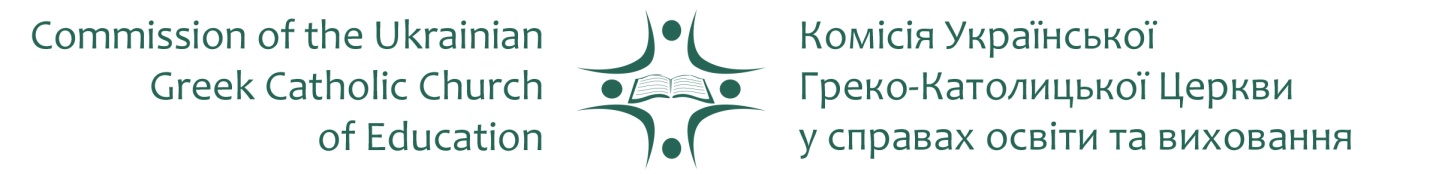 01.07.2019 СЛАВА ІСУСУ ХРИСТУ!ДОРОГА СЕСТРО ЄВФРОСИНІЄ,Дякуємо  Господеві Богу та Вам і сестрам Вашого Згромадження за Ваше віддане багатолітнє служіння у християнському дошкільному закладі в м. Дрогобичі. Ваша натхненна і нелегка праця є прекрасним свідченням Вашої віри та виховної любові до того найменшого ближнього, у якому Вам являвся Ісус Христос. Просимо у Господа великої духовної нагороди за кожне Ваше зусилля, кожну трудність та перемогу Вашого відданого і тихого служіння.Дякуємо за свідчення і співпрацю у всеукраїнському гроні керівників християнських освітніх закладів УГКЦ. З Вами було легко і дуже натхненно працювати. Дякуючи сьогодні,  бажаємо і надалі запросити Вас до співпраці, яка була б для Вас можлива і доцільна. Ми цінимо Ваш досвід і керівні та виховні вміння. Просимо ділитися надалі цими Вашими здобутками служіння з іншими, які лише починають свою місію. Ви залишаєтесь у гроні наших молитов серед тих, хто присвячувався християнській освіті в Україні.Бажаємо Вам світла Святого Духа і натхнення до життя та служіння у Вашому дорогоцінному покликанні до служіння Господеві! З Вами у молитві С.ХРИСТОФОРА БУШТИН, СНДМ та ціла СПІЛЬНОТА (працівників, голів єпархіальних Комісій та керівників освітніх закладів) КОМІСІЇ У СПРАВАХ ОСВІТИ ТА ВИХОВАННЯ УГКЦ 